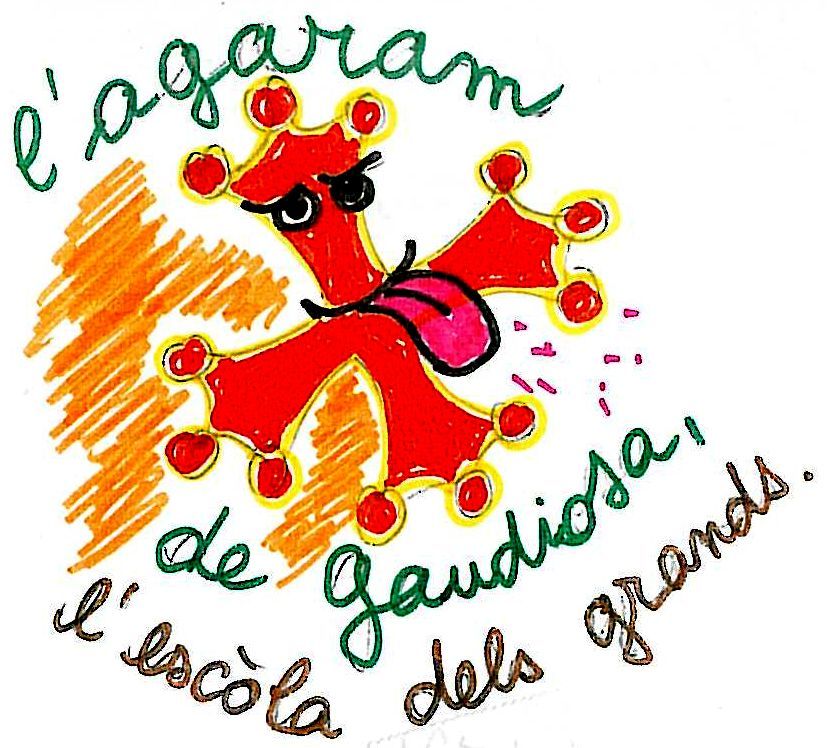 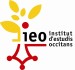 COURS D’OCCITAN À JOYEUSE
Débutants et personnes ayant besoin de se perfectionner 
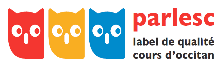 Professeur expérimenté, membre de l’Institut d’estudis occitans(Label parlesc demande en cours )Objectifs : niveaux B1 et B2 en production orale et écrite suivant le Cadre européen commun de référence pour les languesLes 1er et 3ièmes lundis de chaque mois, salle l’ancien couvent 2ième étage, rue St Anne,  à JOYEUSEContacts association AGARAM :– Gérard LEINAUD (06 12 04 04 32 / g.leinaud.oc@free.fr )